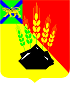 АДМИНИСТРАЦИЯ МИХАЙЛОВСКОГО МУНИЦИПАЛЬНОГО РАЙОНА ПОСТАНОВЛЕНИЕ 
______________                                 с. Михайловка                                         № _________О внесении изменений в постановление администрации Михайловского муниципального района от 19.12.2019 № 1100-па«Об утверждении административного регламента администрацииМихайловского муниципального района предоставлениямуниципальной услуги «Выдача градостроительных планов земельных участков»В соответствии с Градостроительным кодексом Российской Федерации, Федеральными законами от 27.12.2019 № 472-ФЗ «О внесении изменений в Градостроительный кодекс Российской Федерации и отдельные законодательные акты Российской Федерации», от 27.07.2010 № 210-ФЗ «Об организации предоставления государственных и муниципальных услуг» администрация Михайловского муниципального района ПОСТАНОВЛЯЕТ:1. Внести изменения в постановление администрации Михайловского муниципального района от 19.12.2019 № 1100-па «Об утверждении административного регламента администрации Михайловского муниципального района муниципальной услуги «Выдача градостроительных планов земельных участков» (далее – регламент) следующего содержания.1.1. Дополнить пункт 6.3 части 6 регламента предложением следующего содержания: «выдается в форме электронного документа, подписанного электронной подписью, в случае, если это указано в заявлении о предоставлении услуги, кроме случаев выдачи результата предоставления услуги через МФЦ»; 1.2. В абзаце первом и втором пункта 7.1 части 7 регламента слова «двадцати рабочих дней» заменить словами «четырнадцати рабочих дней»;1.3. Приложение к регламенту № 2 утвердить в новой редакции (прилагается);1.4. Приложение к регламенту № 2.1 исключить;1.5. В абзаце а) пункта 9.2 части 9 регламента слова «, либо приложение № 2.1.» исключить.2. Муниципальному казённому учреждению «Управление по организационно-техническому обеспечению деятельности администрации Михайловского муниципального района» (Горшков А.П.) разместить настоящее постановление на официальном сайте администрации Михайловского муниципального района.3. Контроль исполнения настоящего постановления возложить на первого заместителя главы администрации муниципального района Зубок П.А.Глава Михайловского муниципального района –	Глава администрации района                                                       В.В. АрхиповПриложение № 2Форма заявления для предоставления муниципальной услуги «Выдача градостроительных планов земельных участков» через МФЦВ Администрацию Михайловского муниципального района           _____Заявитель:______________________________(Ф.И.О. заявителя (если заявителем является физическое лицо); полное наименование юридического лица (если заявителем является юридическое лицо), Ф.И.О. представителя заявителя с указанием представляемого физического/юридического лица в соответствии с доверенностью (в случае обращения представителя заявителя))Реквизиты документа, удостоверяющего личность________________________________(наименование документа, серия, номер, кем выдан, когда выдан)адрес:__________________________________адрес фактического проживания (если заявителем является физическое лицо), адрес места нахождения (если заявителем является юридическое лицо)телефон заявителя:______________________ЗАЯВЛЕНИЕО ВЫДАЧЕ ГРАДОСТРОИТЕЛЬНОГО ПЛАНА ЗЕМЕЛЬНОГО УЧАСТКАПрошу подготовить и выдать градостроительный план земельного участка в целях осуществления строительства/реконструкции (нужное подчеркнуть) объекта капитального строительства ___________________________________________Кадастровый номер_________________________________________место расположения земельного участка:______________________________________                                           (субъект, город, район, улица, номер участка)____________________________________________________________________________Площадь земельного участка:_________________________________________Информация о расположенных в границах земельного участка объектах капитального строительства с указанием параметров (при их наличии)____________________________________________________________________________________________________________ от» ___» ________________ 20___ г. № ________Результат предоставления услуги прошу (нужное отметить):__________________________________________________________________________________________              _________    _____________________________________     (дата)                       (подпись)     (Фамилия И.О. заявителя (представителя заявителя)                   М.П.выдать лично в МФЦ;направить почтовой связью по адресу:_______________________________________